 «О внесении изменений  в постановление от 26.09.2018 года  № 04/09  «Об утверждении административного регламента предоставления муниципальной услуги «Присвоение, изменение и аннулирование адреса объекту адресации на территории муниципального образования» ( в ред. от 28.06.2021 №02/06) На основании протеста прокуратуры Койгородского района от 28.02.2023г. №07-02-2023, руководствуясь Федеральным законом от 27.07.2010 № 210-ФЗ «Об организации предоставления государственных и муниципальных услуг», Федеральным законом от 06.10.2003 № 131-ФЗ «Об общих принципах организации местного самоуправления в Российской Федерации»,  Администрация сельского поселения «Кузьёль» постановляет:1.Внести в приложение к постановлению  от 26.09.2018 № 04/09 «Об утверждении административного регламента предоставления муниципальной услуги «Присвоение, изменение и аннулирование адреса объекту адресации на территории муниципального образования» следующие изменения согласно приложению 1.2. Настоящее постановление вступает в силу со дня официального обнародования.         Глава сельского поселения «Кузьёль»                            В.П.ШакироваПриложение    к постановлению администрации СП «Кузьёль» от11.04. 2023 г. №  01/04Изменения,вносимые в приложение к постановлению администрации сельского поселения «Кузьёль» от от 26.09.2018 года  № 04/09  «Об утверждении административного регламента предоставления муниципальной услуги «Присвоение, изменение и аннулирование адреса объекту адресации на территории муниципального образования» (в ред. от 28.06.2021 №02/06)1. Раздел III Регламента дополнить пунктом 3.8. следующего содержания:«Порядок выдачи дубликата документа, выданного по результатам предоставления муниципальной услуги, в том числе исчерпывающий перечень оснований для отказа в выдаче этого дубликата3.8. Основанием для выдачи (направления) дубликата постановления о присвоении, изменении и аннулировании адреса объекту адресации на территории сельского поселения «Кузьёль» или уведомления об отказе в выдаче дубликата постановления о присвоении, изменении и аннулировании адреса объекту адресации на территории сельского поселения «Кузьёль» является представление заявителем в Орган заявления о выдаче дубликата постановления о присвоении, изменении и аннулировании адреса объекту адресации на территории сельского поселения «Кузьёль» (по форме согласно приложению 4 к настоящему Административному регламенту), одним из следующих способов:- при личном обращении;- почтовым отправлением.При личном обращении заявителя в Орган заявитель предъявляет документ, удостоверяющий личность (представляет документ, подтверждающий полномочия представителя заявителя на представление соответствующих документов (информации).По просьбе заявителя на втором экземпляре заявления о выдаче дубликата постановления о присвоении, изменении и аннулировании адреса объекту адресации на территории сельского поселения «Кузьёль» ответственным должностным лицом Органа проставляется отметка о приеме, а также указывается фамилия, инициалы, должность лица, принявшего указанное заявление и документы, дата их приема.Заявление о выдаче дубликата постановления о присвоении, изменении и аннулировании адреса объекту адресации на территории сельского поселения «Кузьёль», направленные заявителем почтовым отправлением, регистрируются Органом в день их поступления с проставлением на заявлении отметки, фиксирующей дату поступления.В случае перехода права собственности на объект недвижимости и (или) земельный участок новому правообладателю необходимо предоставить правоустанавливающие документы (далее - Документы).Органом рассматривается заявление о выдаче дубликата постановления о присвоении, изменении и аннулировании адреса объекту адресации на территории сельского поселения «Кузьёль» и (или) Документы, представленные заявителем, и проводится проверка сведений, указанных в заявлении о выдаче дубликата постановления о присвоении, изменении и аннулировании адреса объекту адресации на территории сельского поселения «Кузьёль» и (или) Документах, в срок, не превышающий пяти календарных дней с даты регистрации соответствующего заявления и (или) Документов.3.8.1. Критерием принятия решения по административной процедуре является установление наличия или отсутствия основания (одного или нескольких) для отказа в выдаче дубликата постановления о присвоении, изменении и аннулировании адреса объекту адресации на территории сельского поселения «Кузьёль».Основаниями для отказа в выдаче дубликата постановления о присвоении, изменении и аннулировании адреса объекту адресации на территории сельского поселения «Кузьёль» являются:- отсутствие в заявлении о выдаче дубликата постановления о присвоении, изменении и аннулировании адреса объекту адресации на территории сельского поселения «Кузьёль» информации, позволяющей идентифицировать ранее выданное постановление о присвоении, изменении и аннулировании адреса объекту адресации на территории сельского поселения «Кузьёль»;- представление заявления о выдаче дубликата постановления о присвоении, изменении и аннулировании адреса объекту адресации на территории сельского поселения «Кузьёль» неуполномоченным лицом.Дубликат постановления о присвоении, изменении и аннулировании адреса объекту адресации на территории сельского поселения «Кузьёль» оформляется с пометками "дубликат" и "оригинал постановления о присвоении, изменении и аннулировании адреса объекту адресации на территории сельского поселения «Кузьёль» (выданный ранее дубликат постановления о присвоении, изменении и аннулировании адреса объекту адресации на территории сельского поселения «Кузьёль») признается недействующим", указывается дата выдачи дубликата и номер дубликата, подписывается руководителем (заместителем руководителя, исполняющим обязанности руководителя) Органа, скрепляется оттиском печати.Информирование заявителя о готовности документа, являющегося результатом предоставления административной процедуры (дубликат постановления о присвоении, изменении и аннулировании адреса объекту адресации на территории сельского поселения «Кузьёль» или решение об отказе в выдаче дубликата постановления о присвоении, изменении и аннулировании адреса объекту адресации на территории сельского поселения «Кузьёль»), осуществляется ответственным должностным лицом Органа по указанному в заявлении номеру телефона.Документы, являющиеся результатом предоставления административной процедуры (дубликат постановления о присвоении, изменении и аннулировании адреса объекту адресации на территории сельского поселения «Кузьёль» или уведомление об отказе в выдаче дубликата постановления о присвоении, изменении и аннулировании адреса объекту адресации на территории сельского поселения «Кузьёль»), выдаются заявителю (представителю заявителя) при личном обращении в Орган или направляются заявителю почтовым отправлением не позднее пяти календарных дней со дня оформления дубликата постановления о присвоении, изменении и аннулировании адреса объекту адресации на территории сельского поселения «Кузьёль» или уведомления об отказе в выдаче дубликата постановления о присвоении, изменении и аннулировании адреса объекту адресации на территории сельского поселения «Кузьёль».При личном обращении заявителя в Орган о выдаче документов, являющихся результатом предоставления административной процедуры, заявитель предъявляет документ, удостоверяющий личность (представляет документ, подтверждающий полномочия представителя заявителя на получение соответствующих документов (информации).3.8.2. Результатом административной процедуры является выдача (направление) дубликата постановления о присвоении, изменении и аннулировании адреса объекту адресации на территории сельского поселения «Кузьёль» или уведомления об отказе в выдаче дубликата постановления о присвоении, изменении и аннулировании адреса объекту адресации на территории сельского поселения «Кузьёль».3.8.3. Максимальный срок исполнения административной процедуры составляет не более 10 (десяти) календарных дней со дня поступления в Орган заявления о выдаче дубликата постановления о присвоении, изменении и аннулировании адреса объекту адресации на территории сельского поселения «Кузьёль».3.8.4. Способом фиксации результата процедуры является регистрация выданного (направленного) документа в журнале исходящей документации.».2. Регламент дополнить Приложением №4 следующего содержания:«Приложение № 4к административному регламентупредоставления муниципальной услуги«Присвоение, изменение и аннулирование адреса объекту адресации на территории муниципального образования»ЗАЯВЛЕНИЕО выдаче дубликата муниципальной услуги"__" _________ 20__ г.______________________________________________________________________________________________________________________(наименование уполномоченного федерального органаисполнительной власти, органа исполнительной власти субъектаРоссийской Федерации, органа местного самоуправления)Прошу выдать дубликат документа.1. Сведение о заявителе2. Сведения выданной муниципальной услуги3. Документы, прилагаемые к заявлению4. Результат рассмотрения настоящего заявленияМ.П.(при наличии)».“Кузьель” сикт овмодчоминса администрация“Кузьель” сикт овмодчоминса администрация“Кузьель” сикт овмодчоминса администрация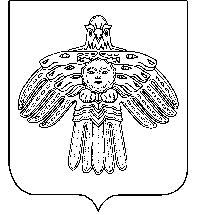 Администрациясельского поселения«Кузьель»Администрациясельского поселения«Кузьель»ПОСТАНОВЛЕНИЕШУÖМот                11 апреля 2023 г.№ № 01/04   физическое лицо:физическое лицо:физическое лицо:физическое лицо:физическое лицо:физическое лицо:физическое лицо:фамилия:имя (полностью):имя (полностью):имя (полностью):отчество (полностью) (при наличии):отчество (полностью) (при наличии):ИНН (при наличии):документ, удостоверяющий личность:вид:вид:вид:серия:серия:номер:документ, удостоверяющий личность:документ, удостоверяющий личность:дата выдачи:дата выдачи:дата выдачи:кем выдан:кем выдан:кем выдан:документ, удостоверяющий личность:"__" ______ ___ г."__" ______ ___ г."__" ______ ___ г.документ, удостоверяющий личность:"__" ______ ___ г."__" ______ ___ г."__" ______ ___ г.почтовый адрес:телефон для связи:телефон для связи:телефон для связи:телефон для связи:адрес электронной почты (при наличии):адрес электронной почты (при наличии):юридическое лицо, в том числе орган государственной власти, иной государственный орган, орган местного самоуправления:юридическое лицо, в том числе орган государственной власти, иной государственный орган, орган местного самоуправления:юридическое лицо, в том числе орган государственной власти, иной государственный орган, орган местного самоуправления:юридическое лицо, в том числе орган государственной власти, иной государственный орган, орган местного самоуправления:юридическое лицо, в том числе орган государственной власти, иной государственный орган, орган местного самоуправления:юридическое лицо, в том числе орган государственной власти, иной государственный орган, орган местного самоуправления:юридическое лицо, в том числе орган государственной власти, иной государственный орган, орган местного самоуправления:полное наименование:полное наименование:ИНН (для российского юридического лица):ИНН (для российского юридического лица):ИНН (для российского юридического лица):КПП (для российского юридического лица):КПП (для российского юридического лица):КПП (для российского юридического лица):КПП (для российского юридического лица):страна регистрации (инкорпорации) (для иностранного юридического лица):страна регистрации (инкорпорации) (для иностранного юридического лица):дата регистрации (для иностранного юридического лица):дата регистрации (для иностранного юридического лица):дата регистрации (для иностранного юридического лица):номер регистрации (для иностранного юридического лица):номер регистрации (для иностранного юридического лица):"__" ________ ____ г."__" ________ ____ г."__" ________ ____ г."__" ________ ____ г."__" ________ ____ г."__" ________ ____ г.почтовый адрес:почтовый адрес:телефон для связи:телефон для связи:телефон для связи:адрес электронной почты (при наличии):адрес электронной почты (при наличии):NНаименование муниципальной услугиНомер документаДата документаОригинал в количестве ___ экз., на ___ л.Копия в количестве ___ экз., на __ л.Оригинал в количестве ___ экз., на ___ л.Копия в количестве ___ экз., на __ л.Оригинал в количестве ___ экз., на ___ л.Копия в количестве ___ экз., на __ л.Примечание:Примечание:ЛичноЛичноВ многофункциональном центреПочтовым отправлением по адресу:Почтовым отправлением по адресу:Почтовым отправлением по адресу:Почтовым отправлением по адресу:В личном кабинете Единого портала государственных и муниципальных услуг, региональных порталов государственных и муниципальных услугВ личном кабинете Единого портала государственных и муниципальных услуг, региональных порталов государственных и муниципальных услугВ личном кабинете Единого портала государственных и муниципальных услуг, региональных порталов государственных и муниципальных услугВ личном кабинете Единого портала государственных и муниципальных услуг, региональных порталов государственных и муниципальных услугВ личном кабинете федеральной информационной адресной системыВ личном кабинете федеральной информационной адресной системыВ личном кабинете федеральной информационной адресной системыВ личном кабинете федеральной информационной адресной системыНа адрес электронной почты (для сообщения о получении заявления и документов)На адрес электронной почты (для сообщения о получении заявления и документов)На адрес электронной почты (для сообщения о получении заявления и документов)На адрес электронной почты (для сообщения о получении заявления и документов)Расписку в получении документов прошу:Расписку в получении документов прошу:Расписку в получении документов прошу:Расписку в получении документов прошу:Расписку в получении документов прошу:Выдать личноРасписка получена:________________________________________________(подпись заявителя)Расписка получена:________________________________________________(подпись заявителя)Расписка получена:________________________________________________(подпись заявителя)Направить почтовым отправлением по адресу:Направить почтовым отправлением по адресу:Направить почтовым отправлением по адресу:Направить почтовым отправлением по адресу:Не направлятьНе направлятьНе направлятьНе направлять(должность, в случае если застройщиком является юридическое лицо)(подпись)(расшифровка подписи)